[Namn]Dagbok[Om du vill ersätta platshållartexten på sidan markerar du bara en textrad och börjar skriva.][Datum][Kom igång direkt][Om du vill uppnå bäst resultat när du markerar text som du vill kopiera eller redigera tar du inte med blanksteg till höger om tecknen i markeringen. Om du vill ersätta exempelbilden nedan med din egen tar du bara bort den. På fliken Infoga klickar du sedan på Bild]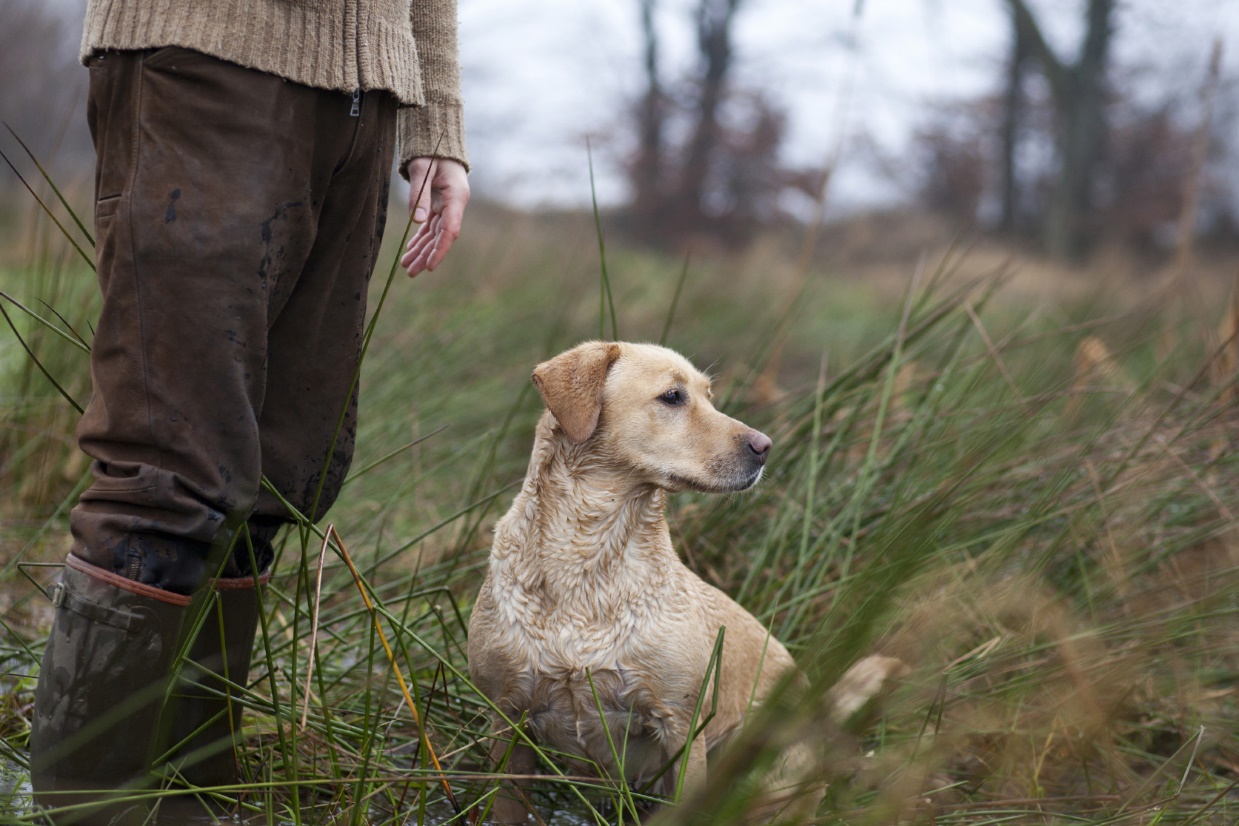 